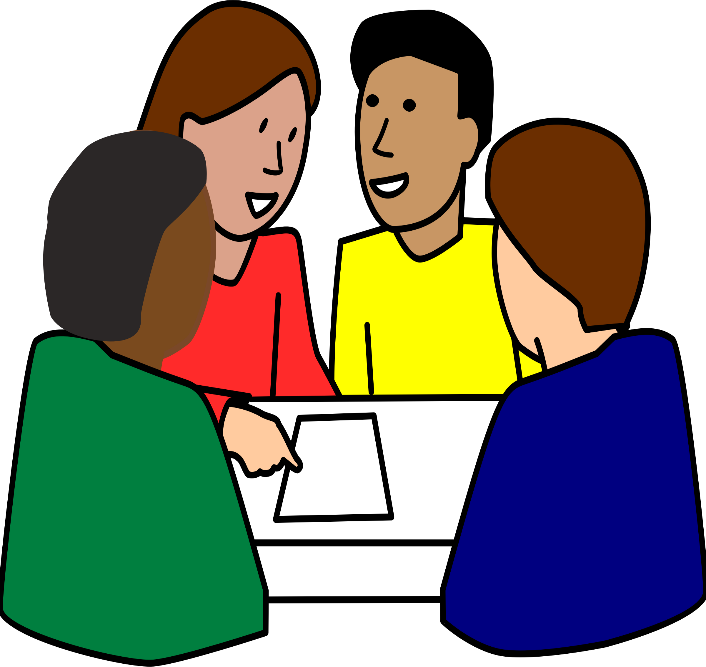 Peer Tutor Application Form- If you earned a B+ or better in a content area and would like to help your peers build more confidence in their studies and get better grades, please e-mail:Mrs. Freedman at freedmans@chc.edu.  You can also call her with any questions at 215-242-7738 or visit her in room 240 St. Joseph Hall Monday, Wednesday or Friday.Thank you very, very much!!!